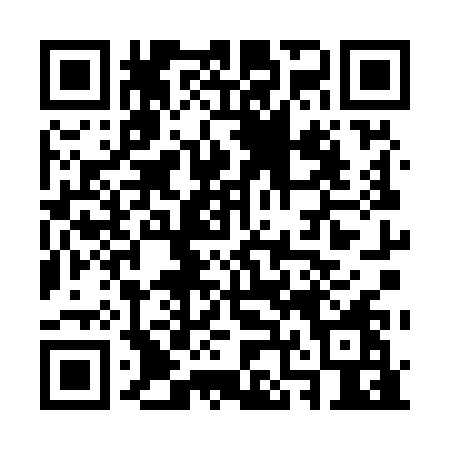 Ramadan times for Christian Hollow, New Hampshire, USAMon 11 Mar 2024 - Wed 10 Apr 2024High Latitude Method: Angle Based RulePrayer Calculation Method: Islamic Society of North AmericaAsar Calculation Method: ShafiPrayer times provided by https://www.salahtimes.comDateDayFajrSuhurSunriseDhuhrAsrIftarMaghribIsha11Mon5:505:507:0812:594:166:526:528:1012Tue5:485:487:0612:594:166:536:538:1113Wed5:465:467:0412:594:176:546:548:1214Thu5:455:457:0212:594:186:556:558:1315Fri5:435:437:0112:584:186:576:578:1516Sat5:415:416:5912:584:196:586:588:1617Sun5:395:396:5712:584:206:596:598:1718Mon5:375:376:5512:574:207:007:008:1819Tue5:355:356:5412:574:217:017:018:2020Wed5:345:346:5212:574:227:037:038:2121Thu5:325:326:5012:574:227:047:048:2222Fri5:305:306:4812:564:237:057:058:2423Sat5:285:286:4712:564:237:067:068:2524Sun5:265:266:4512:564:247:077:078:2625Mon5:245:246:4312:554:257:087:088:2826Tue5:225:226:4112:554:257:107:108:2927Wed5:205:206:3912:554:267:117:118:3028Thu5:185:186:3812:544:267:127:128:3129Fri5:165:166:3612:544:277:137:138:3330Sat5:145:146:3412:544:277:147:148:3431Sun5:125:126:3212:544:287:157:158:361Mon5:105:106:3112:534:287:177:178:372Tue5:085:086:2912:534:297:187:188:383Wed5:075:076:2712:534:297:197:198:404Thu5:055:056:2512:524:307:207:208:415Fri5:035:036:2412:524:307:217:218:426Sat5:015:016:2212:524:317:227:228:447Sun4:594:596:2012:524:317:247:248:458Mon4:574:576:1912:514:327:257:258:479Tue4:554:556:1712:514:327:267:268:4810Wed4:534:536:1512:514:337:277:278:50